                                   https://www.youtube.com/watch?v=jQGL0-1Ic44&feature=youtu.be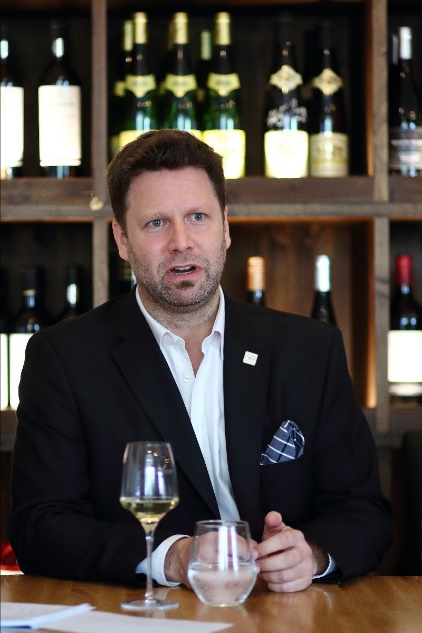 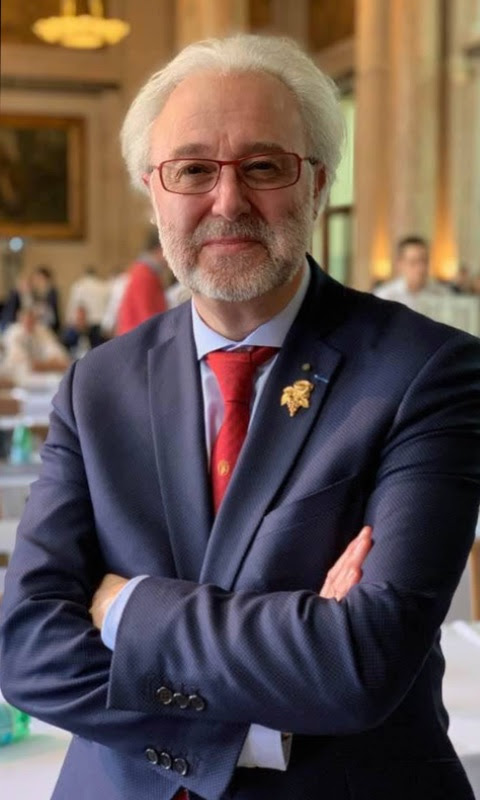 